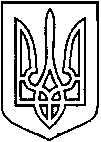 СЄВЄРОДОНЕЦЬКА МІСЬКА ВІЙСЬКОВО-ЦИВІЛЬНА АДМІНІСТРАЦІЯ  СЄВЄРОДОНЕЦЬКОГО РАЙОНУ  ЛУГАНСЬКОЇ  ОБЛАСТІРОЗПОРЯДЖЕННЯкерівника Сєвєродонецької міської  військово-цивільної адміністрації22 червня 2021 року                                                                           № 1003Про внесення змін до розпорядження керівника Сєвєродонецької міської  військово-цивільної адміністрації від 15.04.2021 року № 467 Керуючись Цивільним кодексом України, Господарським кодексом України, Законами України «Про військово-цивільні адміністрації», «Про місцеве самоврядування в Україні», «Про передачу об'єктів права державної та комунальної власності», постановою Кабінету Міністрів України від 21.09.1998 № 1482 «Про передачу об'єктів права державної та комунальної власності»,зобов'язую:Внести зміни до розпорядження керівника Сєвєродонецької міської  військово-цивільної адміністрації від 15.04.2021 року № 467 «Про безоплатне прийняття до комунальної власності Сєвєродонецької міської територіальної громади зі спільної власності територіальних громад сіл, селища та міста Кремінського району Луганської області майна       (майнових прав)», а саме:Пункт 1 розпорядження викласти в наступній редакції:«1.  Прийняти безоплатно зі спільної власності територіальних громад сіл, селища та міста Кремінського району Луганської області до комунальної власності Сєвєродонецької міської територіальної громади Сєвєродонецького району Луганської області в особі Сєвєродонецької міської ради, повноваження якої здійснює Сєвєродонецька міська військово-цивільна адміністрація Сєвєродонецького району Луганської області, майно (майнові права), у т.ч.:1.1  будівлю Новоастраханської сільської лікарської амбулаторії загальної практики сімейної медицини, місцезнаходження: Луганська область, Кремінський  район, с. Нова Астрахань, вул. Центральна, 38, що враховується на балансі КНП «Центр первинної медико-санітарної допомоги Кремінської районної ради» та інше майно, згідно з Актом приймання-передачі, та визначити балансоутримувачем означеного майна Фонд комунального майна Сєвєродонецької міської військово-цивільної адміністрації.1.2 Інше майно, що враховується на балансі КНП «Центр первинної медико-санітарної допомоги Кремінської районної ради», згідно з Актом приймання-передачі, та визначити балансоутримувачем означеного майна Комунальне некомерційне підприємство «Сєвєродонецький центр первинної медико-санітарної допомоги» Сєвєродонецької міської ради»Дане розпорядження підлягає оприлюдненню. Контроль за виконанням цього розпорядження покладаю на першого заступника керівника Сєвєродонецької міської військово-цивільної адміністрації Сєвєродонецького району Луганської області                                     Ігоря РОБОЧОГО, заступника керівника Сєвєродонецької міської військово-цивільної адміністрації Сєвєродонецького району Луганської області Тетяну ВЕРХОВСЬКУ. Керівник Сєвєродонецької міськоївійськово-цивільної адміністрації			        Олександр СТРЮК